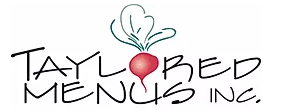 101 Castleton Street Suite 103 Pleasantville, NY 10570 Father’s Day 2021 --- Offerings Saturday 6/19 & Sunday 6/20 We Prepare - You GrillAll Beef Hamburgers - 8 oz burger 				  $5 eaTurkey Burgers - 8 oz burger 					  $5 eaHebrew National Hot Dogs 					  $8 for 4Flank Steak - Herb & Garlic Marinated 		 	  $23 / lbSalmon - Cedar Plank Maple Garlic				  $20 / lbCreole Chicken Kabob - onion, pepper & mushroom  	 $8 eaWe Prepare - You Warm & Serve (Tray size - feeds 4 to 6)Chipotle BBQ Pork Ribs 					  $36Pulled Pork BBQ   						  $28BBQ Chicken - on the bone 					  $28Baked Beans w/ Pork or Vegetarian 			  $12Corn on the Cob						  $1.50 eaWe Prepare - You Serve (Tray size - feeds 4 to 6)Condiment Box (order this if you order burgers &/or hot dogs) lettuce, tomato, onion, pickles, ketchup, mustard, buns, American & cheddar cheese  					$  9 Penne pasta, fresh mozzarella, tomato & basil			 		$15Corn-off-the-Cob, tomato, black bean salad w/lemon cumin vin. 		$15Arugula Salad - watermelon & feta salad w/ carrots & cucumbers		$15Asian Slaw - w/tri-colored cabbage and a sweet sesame vinaigrette 		$12Chopped Vegetable Salad w/broccoli, snow peas, heart of palm & yellow tomato  	$15 DessertsHouse Made Mallomars 					  $10 per ½ dzMini Key Lime Pie Tarts 					  $12 per ½ dzMini Peanut Butter Cup Tarts 				  $12 per ½ dzChocolate Chunk Cookies 					  $  8 per ½ dzDELIVERY / PICK UP – Store pick up Saturday 6/19, 9 am – 3 pm, Sunday 6/20, 9 am till 12 noon.All other deliveries - $20.00 Order by Wednesday 6/16 by noon to ensure availability.						